   MUNICIPAL DE ARARAQUARA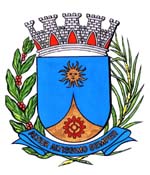 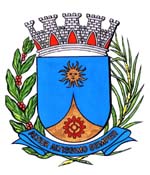 Institui e inclui no Calendário Oficial de Eventos do Município de Araraquara o dia oficial do Ciclismo nas modalidades MTB - Montain Bike, Speed e BMX, a ser comemorado anualmente no dia 22 de agosto, e dá outras providências.	Art. 1º Fica instituído e incluído no Calendário Oficial de Eventos do Município de Araraquara o dia do Ciclismo na modalidade MTB-Montain Bike, Speed e BMX, a ser comemorado anualmente no dia 22 de agosto.	Parágrafo único. O dia do Ciclismo na Modalidade MTB-Montain Bike, Speed e BMX, tem por objetivo:	I - Mostrar a importância da categoria no esporte amador dando visibilidade;	II – Conscientizar a sociedade e fomentar a sociedade para prática de esporte;	 Art. 2º A data a que se refere o art. 1º poderá ser celebrada com atividades promovidas por equipes que divulguem o ciclismo nas modalidades aprazadas.   Art. 3º Os recursos necessários para atender as despesas com execução desta lei serão obtidos mediante doações e campanhas, sem acarretar ônus para o Município.Art. 4º Esta lei entra em vigor na data de sua publicação.Sala de Sessões Plínio de Carvalho, 19 de fevereiro de 2019.CABO MAGAL VERRIVereador 2º SecretárioJUSTIFICATIVA		 Este projeto de Lei tem por objetivo dar visibilidade e reconhecimento as categorias de ciclismo nas modalidades Montai Bike, Speed e BMX.		 A escolha da data tem por base a realização de provas na modalidade que deverão ser realizadas tradicionalmente nos dias 22 de agosto. CABO MAGAL VERRIVereador 2º Secretário PROJETO DE LEI Nº /19